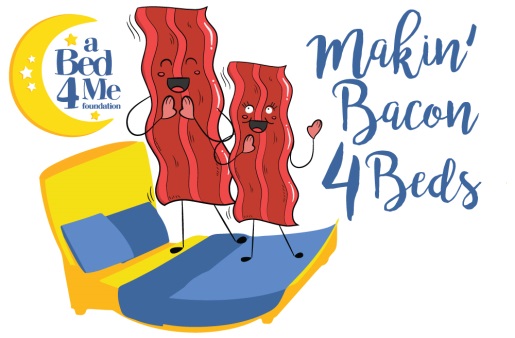 Makin’ Bacon 4 Beds Sponsor OpportunitiesKing sponsor (contest sponsor) -$1,000 – 1 Available SOLDSponsor exclusive for the game – to include booth with game and sponsor materialSponsor name and logo on all social media postsSponsor name mentioned when qualifying participants Sponsor name included in all event signage (if committed when printed)Sponsor name, logo and link included on B4Me website4 VIP tent tickets Queen Sponsor (t shirt sponsor) - $500 – 1 Available SOLDExclusive sponsor logo on event t-shirts, in addition to charity and location sponsor logoSponsor name and logo on all social media postsSponsor name, logo and link included on B4Me website2 VIP ticketsHeadboard Sponsor - $300 – 5 available SOLD OUTSponsor name and logo displayed on signage with  one custom painted headboardSponsor name on all social media postsSponsor name and link included on B4Me websitePillow Toss Sponsor - $200Sponsor name listed on signage at pillow toss at eventSponsor name and link included on B4Me websiteTwin Sponsor - $100Sponsor name listed on signage at bed display at eventSponsor name and link included on B4Me websiteSleep Tight Sponsor - $20Sponsor name listed on pillow display at eventTo become a sponsor, or for more info on how you can support kids in our community, please contact Diane Freeman at (850)240-0778 or diane@abed4me.org